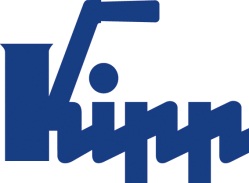 Tisková zpráva 	Sulz am Neckar, leden 2018Tvarová stálost při 250°CSpolečnost KIPP představuje úchyty z termoplastu odolné vůči horkuV podobě nových třmenových úchytů nabízí společnost HEINRICH KIPP WERK spolehlivé řešení při použití ve vysokých teplotních intervalech. Třmenové úchyty odolávající horku nejsou jedinou novinkou: Společnost KIPP rozšiřuje produktové portfolio o stabilní třmenové úchyty a o projmutě tvarované úchyty s dlouhou životností.Nové třmenové úchyty firmy KIPP odolávají trvalému teplotnímu zatížení 150 °C a krátkodobě vysokým teplotám 250 °C. Použití nalezne mimo jiné v lékařské technice a oblastech konstrukce přístrojů, při kterých panují okolní teploty. Základem pro vysokou teplotní odolnost je termoplast vyztužený skelnými vlákny PPA. Tento kombinovaný materiál je oproti k běžným plastům obzvláště tvarově stálý. Tyto černé třemnové úchyty, které jsou skladem dostupné v různých délkách, se upevňují ze strany obsluhy šrouby s válcovou hlavou nebo šestihrannými maticemi. V porovnání s třmenovými úchyty z hliníku boduje plastové provedení malou hmotností a nákladovou efektivností.Vedle třmenových úchytů pro vysoké teploty představuje firma KIPP na konci roku mj. stabilní třmenové úchyty z oválného hliníku a projmutě tvarované úchyty z nerezové oceli. Takto se již rozsáhlý sortiment úchytů nadále značně rozšíří. V katalogu a na webové stránce naleznou zákazníci všech oborů širokou nabídku třemenových, obloukových, miskových, trubkových a profilových úchytů z nejrůznejších materiálů. Cílem společnost KIPP je nabídnout pokud možno obslužné díly pro každý požadavek při výrobě strojů a zařízení.Znaky s mezerami:Nadpis:		66 znakůPre-head:		25 znakůText:		1.504 znakůCelkově:		1.595 znakůHEINRICH KIPP WERK KGStefanie Beck, MarketingHeubergstraße 272172 Sulz am NeckarTelefon: +49 7454 793-30E-mail: stefanie.beck@kipp.comDalší informace a tiskové fotografieViz: www.kipp.cz, region: Německo, rubrika: News/PressebereichFoto	Práva k obrázkům: Schváleno pro zveřejnění v odborných médiích bez licenčních poplatků a nároků na honorář. S prosbou o uvedení zdroje a dokladu. Tvarová stálost při 250°CFoto: KIPP 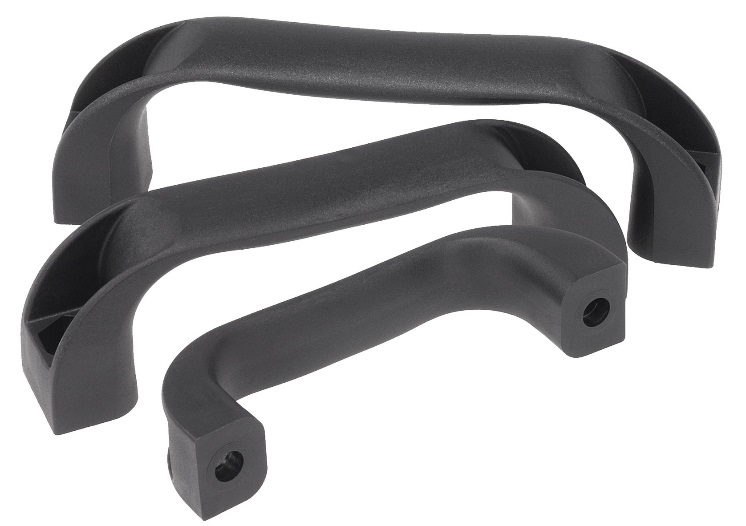 Obrazový soubor: KIPP-Bügelgriffe-Thermoplast-K0190.jpg